
... Otra vez, Goteo de DESPIDOS en la Empresa.... Este mes de diciembre se han producido de nuevo más despidos  en Madrid y Barcelona 
Por sorpresa y, sin respetar los plazos de pre-aviso, de nuevo la dirección ha enviado burofaxs de despido objetivo a   
  6 compañeros de IGS Madrid, a una compañera de IGS Barcelona y a 12 compañeros de IBM Madrid¡ Magnífica actuación por parte de la Empresa en estos momentos de pandemia COVID y en época de fiestas ! 
...imaginar como se han sentido estos compañeros... 
...esto es cuidar a sus trabajadores y preocuparse por ellos... 
....¿esta es la manera que tiene la empresa de agradecerles los muchos años de trabajo que le han prestado?.... 


¿ Quiénes y cuándo serán los próximos ? 

¡No a los despidos! 
¡Nos afecta a todos! 
¡Mañana te puede tocar a tí ! 




"Manifestamos una vez más nuestra total disconformidad con este tipo de actuaciones y reclamamos la paralización de las mismas, especialmente en situación de pandemia y más durante estas fiestas de Navidad” 


Los despidos nos parecen inadmisibles por sí mismos en una empresa que da beneficios, en la que el trabajo nos desborda en la mayoría de los departamentos, que está contratando desde hace varios trimestres, que saca pecho de los resultados a nivel país, que incumple la promesa de hacer up-skilling y re-skilling de los empleados afectados por cambios organizativos y buscarles un nuevo puesto de trabajo (antes de llegar a los despidos), que envía múltiples notas asegurando que se preocupa de la salud y el bienestar de sus empleados, y mucho más en estos momentos en los que la gente, que está teletrabajando, está haciendo un sobre esfuerzo y haciendo más horas de las que debería, por no comentar la afectación personal y familiar de hacer los depidos en esta época de fiestas.   


Defender los puestos de trabajo de tus compañeros es la mejor manera de defender el tuyo 

¡¡ PIENSA EN ELLO !! 

¡ ACTÚA EN CONSECUENCIA ! 

MIEDO...NO... 

FIRMEZA Y DEFENSA ANTES LAS PRESIONES DE LA EMPRESA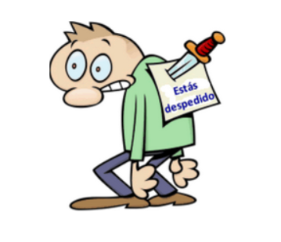 




Si quieres saber como actuar en el caso de que seas el siguiente: http://comitesibm.org/Info-despidos.ppt   

Recuerda que siempre puedes solicitar la asistencia de un miembro del comité de Empresa. 

Un saludo.

Comité de IBM Global Services de Barcelona